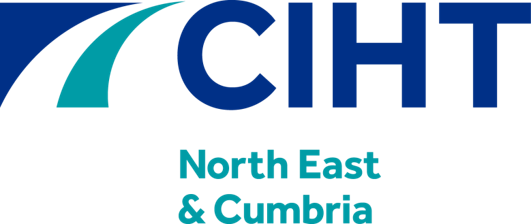 North East & Cumbria Region Annual Awards 2024The Roger Elphick Apprentice of the Year – Entry FormThe CIHT North East & Cumbria Region Annual Awards celebrate the very best that the region can offer across all areas of highways and transportation. The Roger Elphick Apprentice of the Year Award recognises the efforts of one Apprentice who, in addition to undertaking their duties has proven to be a rising star within the Region. During their time within the industry, they consistently go above and beyond their daily duties and make an exceptional contribution to their workplace.The highways and transport sector has been a significant contributor to greenhouse gas emissions leading to climate change.  The industry is decarbonising and technology and innovation are driving this agenda along with providing professionals with the right knowledge and skills to deliver the change.   We would like to recognise this contribution in this year’s award. The entry form can be completed by the apprentice or a colleague on their behalf.
North East & Cumbria Region Annual Awards 2024The Roger Elphick Apprentice of the Year – Entry Form
North East & Cumbria Region Annual Awards 2024The Roger Elphick Apprentice of the Year – Entry Form
Awards entries can be submitted until 19 July 2024 by emailing them to regions@ciht.org.uk under the subject header of ‘CIHT North East & Cumbria Awards 2024’.
The award winners will be announced on 26 September 2024 at the Annual Awards Dinner at the Crowne Plaza Hotel, Newcastle.   All entries will be listed on the CIHT website and email newsletter. 
Thank you for your entry and involvement with the CIHT! Name



 Contact DetailsLocation



 Contact DetailsPosition



 Contact DetailsOrganisation



 Contact Details
Address




 Contact DetailsEmail



 Submitter’s DetailsName



 Submitter’s DetailsPosition



 Submitter’s DetailsOrganisation



 Submitter’s Details
Address




 Submitter’s DetailsEmailWhy is this person deserving of the Apprentice of the Year Award? (maximum 500 words – Supporting images /  pictures / plans can be attached to this submission)Consider: Professionalism, dedication to helping others, commitment to sharing best practice amongst colleagues and the wider professional community. The judges are looking for apprentices who have made a difference to the organisation they work in. The submission will be judged against the following criteria (equal weighting to all categories) – professional development, commitment and contribution, helping others and general competence.Do you have an independent endorsement? (maximum 100 words)Do you have an independent endorsement? (maximum 100 words)Do you have an independent endorsement? (maximum 100 words)Do you have an independent endorsement? (maximum 100 words)For example, an endorsement can be from a client who can provide an additional professional recommendation for the candidate over and above the submitter.Please provide the endorsement below, as well as the details of the endorser.For example, an endorsement can be from a client who can provide an additional professional recommendation for the candidate over and above the submitter.Please provide the endorsement below, as well as the details of the endorser.For example, an endorsement can be from a client who can provide an additional professional recommendation for the candidate over and above the submitter.Please provide the endorsement below, as well as the details of the endorser.For example, an endorsement can be from a client who can provide an additional professional recommendation for the candidate over and above the submitter.Please provide the endorsement below, as well as the details of the endorser.Submitter’s 
signatureDateI agree to the General Guidelines and Data Protection Notices posted on the CIHT region websiteI agree to the General Guidelines and Data Protection Notices posted on the CIHT region websiteI agree to the General Guidelines and Data Protection Notices posted on the CIHT region websiteI am submitting additional supporting informationI am submitting additional supporting informationI am submitting additional supporting information